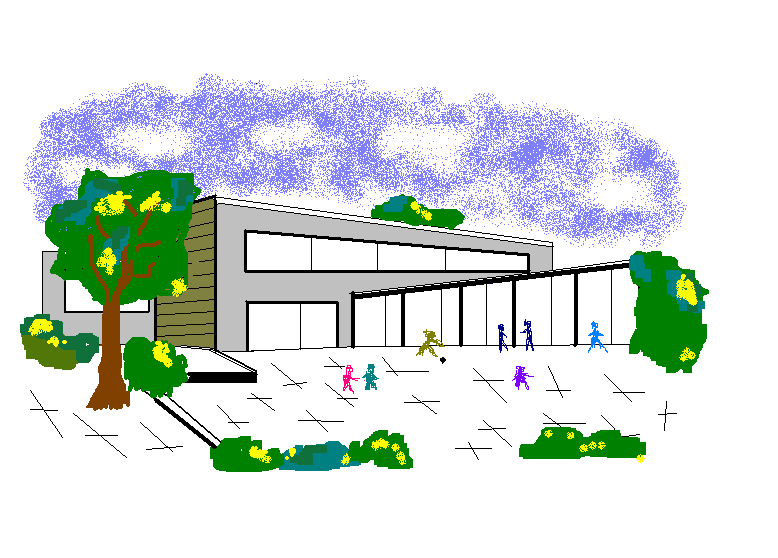 Antrag auf Beratung und Unterstützung - Sonderpädagogischer DienstEinverständniserklärung der Erziehungsberechtigten vom ______________   liegt vor. Name der meldenden Lehrkraft:   ______________________________Name der Schule: ___________________________________________Stuttgart, den                                          __________________________________________						(Unterschrift)Angaben zur Person des Kindes / JugendlichenAngaben zur Person des Kindes / JugendlichenAngaben zur Person des Kindes / JugendlichenAngaben zur Person des Kindes / JugendlichenAngaben zur Person des Kindes / JugendlichenAngaben zur Person des Kindes / JugendlichenName, VornameName, Vorname□ weibl.□ männl.□ weibl.□ männl.geboren am:geboren am:GeburtsortGeburtsortStaatsangehörigkeitStaatsangehörigkeitKonfessionKonfessionErziehungsberechtigt ist / sind□ beide Elternteile               □ Mutter       □ Vater      □Erziehungsberechtigt ist / sind□ beide Elternteile               □ Mutter       □ Vater      □Erziehungsberechtigt ist / sind□ beide Elternteile               □ Mutter       □ Vater      □Erziehungsberechtigt ist / sind□ beide Elternteile               □ Mutter       □ Vater      □Erziehungsberechtigt ist / sind□ beide Elternteile               □ Mutter       □ Vater      □Erziehungsberechtigt ist / sind□ beide Elternteile               □ Mutter       □ Vater      □Aktuelle Adresse der / des ErziehungsberechtigtenAktuelle Adresse der / des ErziehungsberechtigtenAktuelle Adresse der / des ErziehungsberechtigtenAktuelle Adresse der / des ErziehungsberechtigtenAktuelle Adresse der / des ErziehungsberechtigtenAktuelle Adresse der / des ErziehungsberechtigtenName, VornameStraße / Nr.Straße / Nr.PLZ / OrtPLZ / OrtTelefonVorschulische EinrichtungenVorschulische EinrichtungenVorschulische EinrichtungenZeitraumEinrichtungggf. Ansprechpartner/inZurückstellung zum Schulbesuch                     □  ja          □ neinBesuch einer Grundschulförderklasse             □  ja         □ neinZurückstellung zum Schulbesuch                     □  ja          □ neinBesuch einer Grundschulförderklasse             □  ja         □ neinZurückstellung zum Schulbesuch                     □  ja          □ neinBesuch einer Grundschulförderklasse             □  ja         □ neinSchuleSchuleSchuleSchuljahrSchulbesuchsjahrKlassenstufe             4. Bisherige eingebundene Fachdienste /andere Partner (ggf. Datenschutz und Schweigepflichtentbindung beachten)             4. Bisherige eingebundene Fachdienste /andere Partner (ggf. Datenschutz und Schweigepflichtentbindung beachten)             4. Bisherige eingebundene Fachdienste /andere Partner (ggf. Datenschutz und Schweigepflichtentbindung beachten)             4. Bisherige eingebundene Fachdienste /andere Partner (ggf. Datenschutz und Schweigepflichtentbindung beachten)Beteiligte StellenAnsprechpartner/inwann tätig?Bericht?  DatumEntwicklungsstandSprachlichMotorischSozial-emotionalSchulische LeistungenDeutschMathematikSonstigeBisherige Fördermaßnahmen